Ростовская область, Азовский район, село АлександровкаМуниципальное бюджетное общеобразовательное учреждение Александровская средняя общеобразовательная школа Азовского района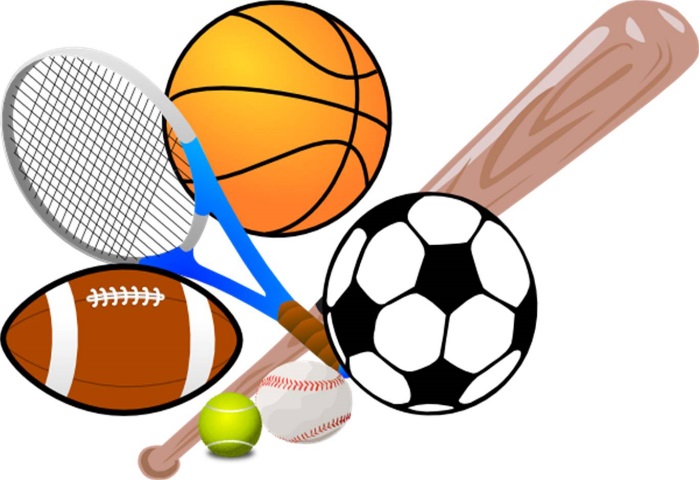                                                                                                                                                                               «Утверждаю»                                                                                                                                       Директор МБОУ Александровской СОШДегтярёва С.В.                                                                                                                                                            Приказ № 61 от 31.08.2020г.РАБОЧАЯ   ПРОГРАММАВНЕУРОЧНОЙ ДЕЯТЕЛЬНОСТИ«Будь здоров!» (спортивно-оздоровительное направление) на 2020-2021 учебный годОсновное общее образование, 9 «А», и 9 «Б» класс.Количество часов: 9 «А»- 37 часов, 1 час в неделю. 9 «Б»- 38 часов, 1 час в неделю.Учитель: Сидорец Андрей ИвановичРаздел 1. Пояснительная записка.Настоящая рабочая программа является частью основной образовательной программы основного общего образования МБОУ Александровской СОШ, входит в содержательный раздел.Рабочая программа по курсу «Будь здоров!»  для 9 класса составлена в соответствии со следующими нормативно-правовыми документами:1. Федеральный Закон «Об образовании в Российской Федерации» от 29.12.2012г.  № 273-ФЗ (с изменениями);2. Федеральный государственный образовательный стандарт основного общего образования, утверждённый приказом Минобразования России от 17.12.2010г № 1897(с изменениями, приказ МИНОБРНАУКИ РОССИИ от 31.12.2015г №1577);3.Учебный план на 2019-2020 учебный год4.Примерная программа основного общего образования по курсу «Будь здоров!», с учетом авторской программы В. И. Лях «Физическая культура» Просвещение 2017 г            Целью курса «Будь здоров!» для 9 класса в соответствии с Федеральным Государственным образовательным стандартом основного общего образования является: углублённое изучение спортивной игры футбол. Формирование у учащихся мотивов и потребностей в бережном отношении к своему здоровью, целостном развитии физических качеств, творческом использовании средств физической культуры в организации здорового образа жизни, длительного сохранения собственного здоровья. Основные задачи:Спортивно-оздоровительные задачи: укрепление здоровья; совершенствование физического развития. Социальные задачи: освоение социальных норм, правил поведения, ролей и форм социальной жизни в группах и сообществах; участие в школьном самоуправлении общественной жизни в пределах возрастных компетенций с учетом региональных, этнокультурных, социальных и экономических особенностей. Общекультурные задачи: способность управлять своими эмоциями, владеть культурой общения и взаимодействия в процессе занятий физическими упражнениями; Умение планировать режим дня, обеспечивать оптимальное сочетание умственных, физических нагрузок и отдыха. Образовательные задачи: обучение основам техники и тактики игры волейбол; развитие основных физических качеств: силы, быстроты, выносливости, координации и гибкости; формирование у занимающихся необходимых теоретических знаний в области физической культуры для самостоятельного использования их в повседневной жизни.Воспитательные задачи: формирование у занимающихся устойчивого интереса к занятиям волейболом; воспитание моральных и волевых качеств.Педагогические технологии:           Педагогические технологии, используемые в процессе реализации рабочей программы, направлены на достижение соответствующих уровню основного общего образования личностных, метапредметных и предметных результатов.Формы организации внеурочной деятельности. Спортивные игры, соревнования, игровая деятельность.Формы контроля: участие в спортивных соревнованиях.Раздел 2. Результаты освоения курса внеурочной деятельности.Личностные результаты:дисциплинированность, трудолюбие, упорство в достижении поставленных целей;умение управлять своими эмоциями в различных ситуациях;умение оказывать помощь своим сверстникам.Первый уровень: усвоение школьником социально значимых знаний. Это в первую очередь знание норм и традиций того общества, в котором он живёт. Знание об истории футбола и развития его в нашей стране. Второй уровень: развитие социально значимых отношений.  Формировать положительное отношение к систематическим занятиям футболом. Учить взаимоотношению в команде. Развивать чувство патриотизма, любви к Родине и физическому труду. Учить ценить своё здоровье и неприязнь к вредным привычкам.Третий уровень: приобретение школьником опыта осуществления социально значимых действийПонимать роль футбола в укреплении здоровья. Научить школьников самостоятельно составлять свой режим дня и график тренировок. Уметь самостоятельно подбирать упражнения для своего физического развития. Метапредметные результаты:определять наиболее эффективные способы достижения результата;умение находить ошибки при выполнении заданий и уметь их исправлять;умение объективно оценивать результаты собственного труда, находить возможности и способы их улучшения.Учащиеся научатся:Следовать при выполнении задания инструкциям учителяПонимать цель выполняемых действийУчащиеся получат возможность научиться:Принимать решения, связанные с игровыми действиями; Взаимодействовать друг с другом на футбольном полеДоговариваться и приходить к общему решению, работая в паре.Предметные результаты:- формирование знаний о футболе и его роли в укреплении здоровья;               - иметь представление об истории развития футбола в России;- умение рационально распределять своё время в режиме дня, выполнять утреннюю зарядку;- умение вести наблюдение за показателями своего физического развитияО правилах личной гигиены, профилактики травматизмаТехнически правильно выполнять двигательные действия в футболе.Играть в футбол по правилам.  Подобная реализация программы внеурочной деятельности по физкультурно-спортивному и оздоровительному направлению «Футбол» соответствует возрастным особенностям учащихся, способствует формированию личной культуры здоровья учащихся через организацию здоровьесберегающих практик.Раздел 3.  Содержание курса внеурочной деятельности «Будь здоров!» с указанием форм организации и видов деятельности. 9 «А» классТематический план.Раздел 1.  Техника передвижения. Бег по прямой, изменяя скорость и направление; приставным и скрестным шагом (влево и вправо). Прыжки вверх толчком двух ног с места и толчком одной и двух ног с разбега. Повороты во время бега налево и направо. Остановки во время бега (выпадом и прыжками на ноги). (Работа в группах, парах, соревнования, конкурсы, индивидуальная работа)Раздел 2.  Удары по мячу ногой. Удары правой и левой ногой: внутренней стороной стопы, внутренней и внешней частью подъёма по неподвижному и катящемуся навстречу справа или слева мячу; направляя мяч в обратном направлении и стороны. Выполнение ударов после остановки, ведения и рывка, посылая мяч низом и верхом на короткое и среднее расстояние. Удар по летящему мячу внутренней стороной стопы. Удары на точность: ноги партнёру, ворота, цель, на ходу двигающемуся партнёру. (Работа в группах, парах, соревнования, конкурсы, индивидуальная работа)Раздел 3.  Удары по мячу головой. Удары серединой лба без прыжка и в прыжке, с места и с разбега, по летящему навстречу мячу: направляя мяч в обратном направлении и в стороны, посылая мяч верхом и вниз, на среднее и короткое расстояние. Удары на точность: в определённую цель на поле, в ворота, партнёру. (Работа в группах, парах, соревнования, конкурсы, индивидуальная работа)Раздел 4.  Остановка мяча. Остановка мяча подошвой и внутренней стороной катящегося и опускающегося мяча – на месте, в движении вперёд и назад, подготавливая мяч для последующих действий. Остановка внутренней стороной стопы и грудью летящего мяча – на месте, в движении вперёд и назад, опуская мяч в ноги для последующих действий. (Работа в группах, парах, соревнования, конкурсы, индивидуальная работа)Раздел 5.  Ведение мяча. Ведение внешней частью, внутренней частью подъёма и внутренней стороной стопы: правой, левой ногой и поочерёдно; по прямой, меняя направления, между стоек и движущихся партнёров; изменяя скорость (выполняя ускорения и рывки), не теряя контроль над мячом. (Работа в группах, парах, соревнования, конкурсы, индивидуальная работа)Раздел 6.  Обманные движения (финты). Обучение финтам: после замедления бега или остановки – неожиданный рывок с мячом (прямо или в сторону): во время ведения внезапная отдача мяча назад откатывая его подошвой партнёру, находящемуся сзади; показать ложный замах ногой для сильного удара по мячу – вместо удара захватить мяч ногой и уйти с ним рывком; имитируя передачу партнёру, находящемуся слева, перенести правую ногу через мяч и, наклонив туловище влево, захватить мяч внешней частью подъёма правой ноги и резко уйти вправо, этот же финт в другую сторону. (Работа в группах, парах, соревнования, конкурсы, индивидуальная работа)Раздел 7.  Отбор мяча. Перехват мяча – быстрый выход на мяч с целью опередить соперника, которому адресована передача мяча. Отбор мяча в единоборстве с соперником, владеющим мячом, - выбивая и останавливая мяч ногой в выпаде. (Работа в группах, парах, соревнования, конкурсы, индивидуальная работа)Раздел 8.  Введение мяча из-за боковой линии. Введение мяча на точность (с ограничением по времени): под правую и левую ногу партнёру, на ход партнёру. (Работа в группах, парах, соревнования, конкурсы, индивидуальная работа)Раздел 9.  Техника игры вратаря. Основная стойка вратаря. Передвижение в воротах без мяча и в сторону приставным, скрестным шагом и скачками на двух ногах. Ловля летящего навстречу и несколько в сторону от вратаря мяча на высоте груди и живота без прыжка и в прыжке. Ловля катящегося и низколетящего навстречу и несколько в сторону мяча без падения. Ловля высоко летящего навстречу и в сторону мяча без прыжка (с места и с разбега). Ловля катящегося и летящего в сторону низкого, на уровне живота, груди мяча с падением перекатом. Быстрый подъём с мячом на ноги после падения. Отбивание мяча одним кулаком без прыжка и в прыжке (с места и с разбега). Бросок мяча одной рукой из-за плеча на точность. Выбивание мяча ногой: с земли (по неподвижному мячу) и с рук (с воздуха по выпущенному из рук и подброшенному перед собой мячу) на точность. (Работа в группах, парах, соревнования, конкурсы, индивидуальная работа)Раздел 10.  Тактика игры в мини-футбол. Понятие о тактике и тактической комбинации. Характеристика игровых действий: вратаря, защитников и нападающих. Коллективная и индивидуальная игра, их сочетание. Индивидуальные и групповые тактические действия. Командная тактика игры в мини-футбол. (Работа в группах, парах, соревнования, конкурсы, индивидуальная работа)Раздел 11.  Тактика нападения. (Работа в группах, парах, соревнования, конкурсы, индивидуальная работа) Индивидуальные действия без мяча. Правильное расположение на мини-футбольном поле. Умение ориентироваться, реагировать соответствующим образом на действие партнёров и соперника. Выбор момента и способа передвижения для «открывания» на свободное место с целью получения мяча.Индивидуальные действия с мячом. Целесообразное использование изученных способов ударов по мячу. Применение необходимого способа остановок в зависимости от направления, траектории и скорости мяча. Определение игровой ситуации, целесообразной для использования ведения мяча, выбор способа и направления ведения. Применение различных способов обводки (с изменением скорости и направления движения с мячом, изученные финты) в зависимости от игровой ситуации.Групповые действия. Взаимодействие двух и более игроков. Уметь точно и своевременно выполнить передачу в ноги партнёру, на свободное место, на удар; короткую или среднюю передачи, низом или верхом. Комбинация «игра в стенку».Выполнять простейшие комбинации при стандартных положениях: начале игры, угловом, штрафном и свободном ударах, введении мяча (не менее одной по каждой группе).Раздел 12.  Тактика защиты. (Работа в группах, парах, соревнования, конкурсы, индивидуальная работа)Индивидуальные действия. Правильно выбирать позицию по отношению опекаемого игрока и противодействовать получению им мяча, т. е. осуществлять «закрывание». Выбор момента и способа действия (удар или остановка) для перехвата мяча. Умение оценить игровую ситуацию и осуществить отбор мяча изученным способом.Групповые действия. Противодействие комбинации «стенка». Взаимодействие игроков при розыгрыше противником стандартных комбинаций.Раздел 4.  Календарно-тематическое планирование.Раздел 3.  Содержание курса внеурочной деятельности «Будь здоров!» с указанием форм организации  и видов деятельности. 9 «Б» классТематический план.Раздел 1.  Техника передвижения. Бег по прямой, изменяя скорость и направление; приставным и скрестным шагом (влево и вправо). Прыжки вверх толчком двух ног с места и толчком одной и двух ног с разбега. Повороты во время бега налево и направо. Остановки во время бега (выпадом и прыжками на ноги). (Работа в группах, парах, соревнования, конкурсы, индивидуальная работа)Раздел 2.  Удары по мячу ногой. Удары правой и левой ногой: внутренней стороной стопы, внутренней и внешней частью подъёма по неподвижному и катящемуся навстречу справа или слева мячу; направляя мяч в обратном направлении и стороны. Выполнение ударов после остановки, ведения и рывка, посылая мяч низом и верхом на короткое и среднее расстояние. Удар по летящему мячу внутренней стороной стопы. Удары на точность: ноги партнёру, ворота, цель, на ходу двигающемуся партнёру. (Работа в группах, парах, соревнования, конкурсы, индивидуальная работа)Раздел 3.  Удары по мячу головой. Удары серединой лба без прыжка и в прыжке, с места и с разбега, по летящему навстречу мячу: направляя мяч в обратном направлении и в стороны, посылая мяч верхом и вниз, на среднее и короткое расстояние. Удары на точность: в определённую цель на поле, в ворота, партнёру. (Работа в группах, парах, соревнования, конкурсы, индивидуальная работа)Раздел 4.  Остановка мяча. Остановка мяча подошвой и внутренней стороной катящегося и опускающегося мяча – на месте, в движении вперёд и назад, подготавливая мяч для последующих действий. Остановка внутренней стороной стопы и грудью летящего мяча – на месте, в движении вперёд и назад, опуская мяч в ноги для последующих действий. (Работа в группах, парах, соревнования, конкурсы, индивидуальная работа)Раздел 5.  Ведение мяча. Ведение внешней частью, внутренней частью подъёма и внутренней стороной стопы: правой, левой ногой и поочерёдно; по прямой, меняя направления, между стоек и движущихся партнёров; изменяя скорость (выполняя ускорения и рывки), не теряя контроль над мячом. (Работа в группах, парах, соревнования, конкурсы, индивидуальная работа)Раздел 6.  Обманные движения (финты). Обучение финтам: после замедления бега или остановки – неожиданный рывок с мячом (прямо или в сторону): во время ведения внезапная отдача мяча назад откатывая его подошвой партнёру, находящемуся сзади; показать ложный замах ногой для сильного удара по мячу – вместо удара захватить мяч ногой и уйти с ним рывком; имитируя передачу партнёру, находящемуся слева, перенести правую ногу через мяч и, наклонив туловище влево, захватить мяч внешней частью подъёма правой ноги и резко уйти вправо, этот же финт в другую сторону. (Работа в группах, парах, соревнования, конкурсы, индивидуальная работа)Раздел 7.  Отбор мяча. Перехват мяча – быстрый выход на мяч с целью опередить соперника, которому адресована передача мяча. Отбор мяча в единоборстве с соперником, владеющим мячом, - выбивая и останавливая мяч ногой в выпаде. (Работа в группах, парах, соревнования, конкурсы, индивидуальная работа)Раздел 8.  Введение мяча из-за боковой линии. Введение мяча на точность (с ограничением по времени): под правую и левую ногу партнёру, на ход партнёру. (Работа в группах, парах, соревнования, конкурсы, индивидуальная работа)Раздел 9.  Техника игры вратаря. Основная стойка вратаря. Передвижение в воротах без мяча и в сторону приставным, скрестным шагом и скачками на двух ногах.         Ловля летящего навстречу и несколько в сторону от вратаря мяча на высоте груди и живота без прыжка и в прыжке. Ловля катящегося и низколетящего навстречу и несколько в сторону мяча без падения. Ловля высоко летящего навстречу и в сторону мяча без прыжка (с места и с разбега). Ловля катящегося и летящего в сторону низкого, на уровне живота, груди мяча с падением перекатом. Быстрый подъём с мячом на ноги после падения. Отбивание мяча одним кулаком без прыжка и в прыжке (с места и с разбега). Бросок мяча одной рукой из-за плеча на точность. Выбивание мяча ногой: с земли (по неподвижному мячу) и с рук (с воздуха по выпущенному из рук и подброшенному перед собой мячу) на точность.(Работа в группах, парах, соревнования, конкурсы, индивидуальная работа)Раздел 10.  Тактика игры в мини-футбол. Понятие о тактике и тактической комбинации. Характеристика игровых действий: вратаря, защитников и нападающих. Коллективная и индивидуальная игра, их сочетание. Индивидуальные и групповые тактические действия. Командная тактика игры в мини-футбол. (Работа в группах, парах, соревнования, конкурсы, индивидуальная работа)Раздел 11.  Тактика нападения. (Работа в группах, парах, соревнования, конкурсы, индивидуальная работа) Индивидуальные действия без мяча. Правильное расположение на мини-футбольном поле. Умение ориентироваться, реагировать соответствующим образом на действие партнёров и соперника. Выбор момента и способа передвижения для «открывания» на свободное место с целью получения мяча.Индивидуальные действия с мячом. Целесообразное использование изученных способов ударов по мячу. Применение необходимого способа остановок в зависимости от направления, траектории и скорости мяча. Определение игровой ситуации, целесообразной для использования ведения мяча, выбор способа и направления ведения. Применение различных способов обводки (с изменением скорости и направления движения с мячом, изученные финты) в зависимости от игровой ситуации.Групповые действия. Взаимодействие двух и более игроков. Уметь точно и своевременно выполнить передачу в ноги партнёру, на свободное место, на удар; короткую или среднюю передачи, низом или верхом. Комбинация «игра в стенку».Выполнять простейшие комбинации при стандартных положениях: начале игры, угловом, штрафном и свободном ударах, введении мяча (не менее одной по каждой группе).Раздел 12.  Тактика защиты. (Работа в группах, парах, соревнования, конкурсы, индивидуальная работа)Индивидуальные действия. Правильно выбирать позицию по отношению опекаемого игрока и противодействовать получению им мяча, т. е. осуществлять «закрывание». Выбор момента и способа действия (удар или остановка) для перехвата мяча. Умение оценить игровую ситуацию и осуществить отбор мяча изученным способом.Групповые действия. Противодействие комбинации «стенка». Взаимодействие игроков при розыгрыше противником стандартных комбинаций.Раздел 4.  Календарно-тематическое планирование.«СОГЛАСОВАНО»                                                                                                                                                 «СОГЛАСОВАНО»                         2020 год                                                                                                                                                 2020 годРуководитель методического объединения                                                                         Руководитель методического совета             _______________ Остапец Е.А.                                                                                       _____________ Зозуля С.Н. №Тема разделаКоличество часов1Техника передвижения.3ч2Удары по мячу ногой.4 ч3Удары по мячу головой.3 ч4Остановка мяча.3 ч5Ведение мяча. 2 ч6Обманные движения (финты).4 ч7Отбор мяча. 2 ч8Введение мяча из-за боковой линии1 ч9Техника игры вратаря5 ч10Тактика игры в мини-футбол.5 ч11Тактика нападения.4 ч12Тактика защиты. 1 чВсего37 ч№Название раздела и темыНазвание раздела и темыКол-во часовХарактеристика основных видов деятельности ученика(на уровне учебных действий) по темеХарактеристика основных видов деятельности ученика(на уровне учебных действий) по теме9 «а»класс9 «а»класс№Название раздела и темыНазвание раздела и темыКол-во часовХарактеристика основных видов деятельности ученика(на уровне учебных действий) по темеХарактеристика основных видов деятельности ученика(на уровне учебных действий) по темедатадатаРаздел 1.  Техника передвижения 3 часаРаздел 1.  Техника передвижения 3 часаРаздел 1.  Техника передвижения 3 часаРаздел 1.  Техника передвижения 3 часаРаздел 1.  Техника передвижения 3 часаРаздел 1.  Техника передвижения 3 часаПлан.Фактич.11Бег по прямой, изменяя скорость и направление; приставным и скрестным шагом (влево и вправо). 1час1час Изучить технику передвижения игрока. Изучить правила игры футбол. Играть в учебную игру.07.092Прыжки вверх толчком двух ног с места и толчком одной и двух ног с разбега.Прыжки вверх толчком двух ног с места и толчком одной и двух ног с разбега.1час14.093Повороты во время бега налево и направо. Остановки во время бега (выпадом и прыжками на ноги).Повороты во время бега налево и направо. Остановки во время бега (выпадом и прыжками на ноги).1час21.09Раздел 2.  Удары по мячу ногой 4 часаРаздел 2.  Удары по мячу ногой 4 часаРаздел 2.  Удары по мячу ногой 4 часаРаздел 2.  Удары по мячу ногой 4 часаРаздел 2.  Удары по мячу ногой 4 часаРаздел 2.  Удары по мячу ногой 4 часа4Удары правой и левой ногой: внутренней стороной стопы, внутренней и внешней частью подъёма. Удары правой и левой ногой: внутренней стороной стопы, внутренней и внешней частью подъёма. 1часВыполнять удары ногой по мячу различными способами. Изучить правила игры футбол. Играть в учебную игру.Выполнять удары ногой по мячу различными способами. Изучить правила игры футбол. Играть в учебную игру.28.095Удары по неподвижному и катящемуся навстречу справа или слева мячу; направляя мяч в обратном направлении и стороны.Удары по неподвижному и катящемуся навстречу справа или слева мячу; направляя мяч в обратном направлении и стороны.1часВыполнять удары ногой по мячу различными способами. Изучить правила игры футбол. Играть в учебную игру.Выполнять удары ногой по мячу различными способами. Изучить правила игры футбол. Играть в учебную игру.05.106Выполнение ударов после остановки, ведения и рывка, посылая мяч низом и верхом на короткое и среднее расстояние.Выполнение ударов после остановки, ведения и рывка, посылая мяч низом и верхом на короткое и среднее расстояние.1часВыполнять удары ногой по мячу различными способами. Изучить правила игры футбол. Играть в учебную игру.Выполнять удары ногой по мячу различными способами. Изучить правила игры футбол. Играть в учебную игру.12.107Удар по летящему мячу внутренней стороной стопы. Удары на точность: ноги партнёру, ворота, цель, на ходу двигающемуся партнёру.Удар по летящему мячу внутренней стороной стопы. Удары на точность: ноги партнёру, ворота, цель, на ходу двигающемуся партнёру.1часВыполнять удары ногой по мячу различными способами. Изучить правила игры футбол. Играть в учебную игру.Выполнять удары ногой по мячу различными способами. Изучить правила игры футбол. Играть в учебную игру.19.10Раздел 3.  Удары по мячу головой 3 часаРаздел 3.  Удары по мячу головой 3 часаРаздел 3.  Удары по мячу головой 3 часаРаздел 3.  Удары по мячу головой 3 часаРаздел 3.  Удары по мячу головой 3 часаРаздел 3.  Удары по мячу головой 3 часа8Удары серединой лба без прыжка и в прыжке, с места и с разбега, по летящему навстречу мячу.Удары серединой лба без прыжка и в прыжке, с места и с разбега, по летящему навстречу мячу.1часВыполнять удары головой по мячу различными способами. Изучить правила игры футбол. Играть в учебную игру.Выполнять удары головой по мячу различными способами. Изучить правила игры футбол. Играть в учебную игру.26.109Удары в мяч в обратном направлении и в стороны, посылая мяч верхом и вниз, на среднее и короткое расстояние.Удары в мяч в обратном направлении и в стороны, посылая мяч верхом и вниз, на среднее и короткое расстояние.1часВыполнять удары головой по мячу различными способами. Изучить правила игры футбол. Играть в учебную игру.Выполнять удары головой по мячу различными способами. Изучить правила игры футбол. Играть в учебную игру.02.1110Удары на точность: в определённую цель на поле, в ворота, партнёру.Удары на точность: в определённую цель на поле, в ворота, партнёру.1часВыполнять удары головой по мячу различными способами. Изучить правила игры футбол. Играть в учебную игру.Выполнять удары головой по мячу различными способами. Изучить правила игры футбол. Играть в учебную игру.09.11Раздел 4.  Остановка мяча 3 часаРаздел 4.  Остановка мяча 3 часаРаздел 4.  Остановка мяча 3 часаРаздел 4.  Остановка мяча 3 часаРаздел 4.  Остановка мяча 3 часаРаздел 4.  Остановка мяча 3 часа11Остановка мяча подошвой и внутренней стороной катящегося и опускающегося мяча – на месте.Остановка мяча подошвой и внутренней стороной катящегося и опускающегося мяча – на месте.1часВыполнять различные способы остановки мяча. Изучить правила игры футбол. Играть в учебную игру.Выполнять различные способы остановки мяча. Изучить правила игры футбол. Играть в учебную игру.16.1112Остановка мяча в движении вперёд и назад, подготавливая мяч для последующих действий.Остановка мяча в движении вперёд и назад, подготавливая мяч для последующих действий.1часВыполнять различные способы остановки мяча. Изучить правила игры футбол. Играть в учебную игру.Выполнять различные способы остановки мяча. Изучить правила игры футбол. Играть в учебную игру.23.1113Остановка внутренней стороной стопы и грудью летящего мяча.Остановка внутренней стороной стопы и грудью летящего мяча.1часВыполнять различные способы остановки мяча. Изучить правила игры футбол. Играть в учебную игру.Выполнять различные способы остановки мяча. Изучить правила игры футбол. Играть в учебную игру.30.11Раздел 5.  Ведение мяча 2 часаРаздел 5.  Ведение мяча 2 часаРаздел 5.  Ведение мяча 2 часаРаздел 5.  Ведение мяча 2 часаРаздел 5.  Ведение мяча 2 часаРаздел 5.  Ведение мяча 2 часа14Ведение внешней частью, внутренней частью подъёма и внутренней стороной стопы: правой, левой ногой и поочерёдно.Ведение внешней частью, внутренней частью подъёма и внутренней стороной стопы: правой, левой ногой и поочерёдно.1часНаучиться ведению мяча различными способами. Изучить правила игры футбол. Играть в учебную игру.Научиться ведению мяча различными способами. Изучить правила игры футбол. Играть в учебную игру.07.1215Ведение по прямой, меняя направления, между стоек и движущихся партнёров; изменяя скоростьВедение по прямой, меняя направления, между стоек и движущихся партнёров; изменяя скорость1часНаучиться ведению мяча различными способами. Изучить правила игры футбол. Играть в учебную игру.Научиться ведению мяча различными способами. Изучить правила игры футбол. Играть в учебную игру.14.12Раздел 6.  Обманные движения (финты) 4 часаРаздел 6.  Обманные движения (финты) 4 часаРаздел 6.  Обманные движения (финты) 4 часаРаздел 6.  Обманные движения (финты) 4 часаРаздел 6.  Обманные движения (финты) 4 часаРаздел 6.  Обманные движения (финты) 4 часа16После замедления бега или остановки – неожиданный рывок с мячомПосле замедления бега или остановки – неожиданный рывок с мячом1часВыполнять обманные движения с мячом. Изучить правила игры футбол. Играть в учебную игру.Выполнять обманные движения с мячом. Изучить правила игры футбол. Играть в учебную игру.21.1217Во время ведения внезапная отдача мяча назад откатывая его подошвой партнёру, находящемуся сзадиВо время ведения внезапная отдача мяча назад откатывая его подошвой партнёру, находящемуся сзади1часВыполнять обманные движения с мячом. Изучить правила игры футбол. Играть в учебную игру.Выполнять обманные движения с мячом. Изучить правила игры футбол. Играть в учебную игру.28.1218Показать ложный замах ногой для сильного удара по мячу – вместо удара захватить мяч ногой и уйти с ним рывком;Показать ложный замах ногой для сильного удара по мячу – вместо удара захватить мяч ногой и уйти с ним рывком;1часВыполнять обманные движения с мячом. Изучить правила игры футбол. Играть в учебную игру.Выполнять обманные движения с мячом. Изучить правила игры футбол. Играть в учебную игру.11.0119Имитируя передачу партнёру, находящемуся слева, перенести правую ногу через мяч и, наклонив туловище влево, захватить мяч внешней частью подъёма правой ноги и резко уйти вправо.Имитируя передачу партнёру, находящемуся слева, перенести правую ногу через мяч и, наклонив туловище влево, захватить мяч внешней частью подъёма правой ноги и резко уйти вправо.1часВыполнять обманные движения с мячом. Изучить правила игры футбол. Играть в учебную игру.Выполнять обманные движения с мячом. Изучить правила игры футбол. Играть в учебную игру.18.01Раздел 7.  Отбор мяча 2 часаРаздел 7.  Отбор мяча 2 часаРаздел 7.  Отбор мяча 2 часаРаздел 7.  Отбор мяча 2 часаРаздел 7.  Отбор мяча 2 часаРаздел 7.  Отбор мяча 2 часа20Перехват мяча – быстрый выход на мяч с целью опередить соперника, которому адресована передача мяча.Перехват мяча – быстрый выход на мяч с целью опередить соперника, которому адресована передача мяча.1часВыполнять отбор мяча, перехват мяча. Изучить правила игры футбол. Играть в учебную игру.Выполнять отбор мяча, перехват мяча. Изучить правила игры футбол. Играть в учебную игру.25.0121Отбор мяча в единоборстве с соперником, владеющим мячом, - выбивая и останавливая мяч ногой в выпаде.Отбор мяча в единоборстве с соперником, владеющим мячом, - выбивая и останавливая мяч ногой в выпаде.1часВыполнять отбор мяча, перехват мяча. Изучить правила игры футбол. Играть в учебную игру.Выполнять отбор мяча, перехват мяча. Изучить правила игры футбол. Играть в учебную игру.01.02Раздел 8.  Введение мяча из-за боковой линии 1 часРаздел 8.  Введение мяча из-за боковой линии 1 часРаздел 8.  Введение мяча из-за боковой линии 1 часРаздел 8.  Введение мяча из-за боковой линии 1 часРаздел 8.  Введение мяча из-за боковой линии 1 часРаздел 8.  Введение мяча из-за боковой линии 1 час22Введение мяча на точность (с ограничением по времени): под правую и левую ногу партнёру, на ход партнёру.Введение мяча на точность (с ограничением по времени): под правую и левую ногу партнёру, на ход партнёру.1часВыполнять введение мяча из-за боковой линии. Изучить правила игры футбол. Играть в учебную игру.Выполнять введение мяча из-за боковой линии. Изучить правила игры футбол. Играть в учебную игру.08.02Раздел 9.  Техника игры вратаря 5 часовРаздел 9.  Техника игры вратаря 5 часовРаздел 9.  Техника игры вратаря 5 часовРаздел 9.  Техника игры вратаря 5 часовРаздел 9.  Техника игры вратаря 5 часовРаздел 9.  Техника игры вратаря 5 часов23Основная стойка вратаря. Передвижение в воротах без мяча и в сторону приставным, скрестным шагомОсновная стойка вратаря. Передвижение в воротах без мяча и в сторону приставным, скрестным шагом1часИзучить тактику игры вратаря. Изучить правила игры футбол. Играть в учебную игру.Изучить тактику игры вратаря. Изучить правила игры футбол. Играть в учебную игру.15.0224Ловля летящего навстречу и несколько в сторону от вратаря мяча на высоте груди и живота без прыжка и в прыжке.Ловля летящего навстречу и несколько в сторону от вратаря мяча на высоте груди и живота без прыжка и в прыжке.1часИзучить тактику игры вратаря. Изучить правила игры футбол. Играть в учебную игру.Изучить тактику игры вратаря. Изучить правила игры футбол. Играть в учебную игру.22.0225Ловля катящегося и низколетящего навстречу и несколько в сторону мяча без падения.Ловля катящегося и низколетящего навстречу и несколько в сторону мяча без падения.1часИзучить тактику игры вратаря. Изучить правила игры футбол. Играть в учебную игру.Изучить тактику игры вратаря. Изучить правила игры футбол. Играть в учебную игру.01.0326Бросок мяча одной рукой из-за плеча на точность. Выбивание мяча ногой.Бросок мяча одной рукой из-за плеча на точность. Выбивание мяча ногой.1часИзучить тактику игры вратаря. Изучить правила игры футбол. Играть в учебную игру.Изучить тактику игры вратаря. Изучить правила игры футбол. Играть в учебную игру.15.0327Ловля катящегося и летящего в сторону низкого, на уровне живота, груди мяча с падением перекатом.Ловля катящегося и летящего в сторону низкого, на уровне живота, груди мяча с падением перекатом.1часИзучить тактику игры вратаря. Изучить правила игры футбол. Играть в учебную игру.Изучить тактику игры вратаря. Изучить правила игры футбол. Играть в учебную игру.22.03Раздел 10.  Тактика игры в мини-футбол 5 часовРаздел 10.  Тактика игры в мини-футбол 5 часовРаздел 10.  Тактика игры в мини-футбол 5 часовРаздел 10.  Тактика игры в мини-футбол 5 часовРаздел 10.  Тактика игры в мини-футбол 5 часовРаздел 10.  Тактика игры в мини-футбол 5 часовРаздел 10.  Тактика игры в мини-футбол 5 часов28Понятие о тактике и тактической комбинации. Понятие о тактике и тактической комбинации. 1часИзучить правила игры футбол. Играть в учебную игру.Изучить правила игры футбол. Играть в учебную игру.29.0329Характеристика игровых действий: вратаря, защитников и нападающих.Характеристика игровых действий: вратаря, защитников и нападающих.1часИзучить правила игры футбол. Играть в учебную игру.Изучить правила игры футбол. Играть в учебную игру.05.0430Коллективная и индивидуальная игра, их сочетание. Коллективная и индивидуальная игра, их сочетание. 1часИзучить правила игры футбол. Играть в учебную игру.Изучить правила игры футбол. Играть в учебную игру.12.0431Индивидуальные и групповые тактические действия.Индивидуальные и групповые тактические действия.1часИзучить правила игры футбол. Играть в учебную игру.Изучить правила игры футбол. Играть в учебную игру.19.0432Командная тактика игры в мини-футболКомандная тактика игры в мини-футбол1часИзучить правила игры футбол. Играть в учебную игру.Изучить правила игры футбол. Играть в учебную игру.26.04Раздел 11.  Тактика нападения 4 часаРаздел 11.  Тактика нападения 4 часаРаздел 11.  Тактика нападения 4 часаРаздел 11.  Тактика нападения 4 часаРаздел 11.  Тактика нападения 4 часаРаздел 11.  Тактика нападения 4 часа33Правильное расположение на мини-футбольном поле.Правильное расположение на мини-футбольном поле.1часИзучить тактику нападения. Изучить правила игры футбол. Играть в учебную игру.Изучить тактику нападения. Изучить правила игры футбол. Играть в учебную игру.03.0534Правильное расположение на мини-футбольном поле.Правильное расположение на мини-футбольном поле.1часИзучить тактику нападения. Изучить правила игры футбол. Играть в учебную игру.Изучить тактику нападения. Изучить правила игры футбол. Играть в учебную игру.10.0535Умение ориентироваться, реагировать соответствующим образом на действие партнёров и соперника.Умение ориентироваться, реагировать соответствующим образом на действие партнёров и соперника.1часИзучить тактику нападения. Изучить правила игры футбол. Играть в учебную игру.Изучить тактику нападения. Изучить правила игры футбол. Играть в учебную игру.17.0536Выбор момента и способа передвижения для «открывания» на свободное место с целью получения мяча.Выбор момента и способа передвижения для «открывания» на свободное место с целью получения мяча.1часИзучить тактику нападения. Изучить правила игры футбол. Играть в учебную игру.Изучить тактику нападения. Изучить правила игры футбол. Играть в учебную игру.24.05Раздел 12.  Тактика защиты 1 часРаздел 12.  Тактика защиты 1 часРаздел 12.  Тактика защиты 1 часРаздел 12.  Тактика защиты 1 часРаздел 12.  Тактика защиты 1 часРаздел 12.  Тактика защиты 1 часРаздел 12.  Тактика защиты 1 час37Правильно выбирать позицию по отношению опекаемого игрока и противодействовать получению им мяча, т. е. осуществлять «закрывание». Выбор момента и способа действия (удар или остановка) для перехвата мяча. Умение оценить игровую ситуацию и осуществить отбор мяча изученным способом.Правильно выбирать позицию по отношению опекаемого игрока и противодействовать получению им мяча, т. е. осуществлять «закрывание». Выбор момента и способа действия (удар или остановка) для перехвата мяча. Умение оценить игровую ситуацию и осуществить отбор мяча изученным способом.1часИзучить тактику защиты. Изучить правила игры футбол. Играть в учебную игру.Изучить тактику защиты. Изучить правила игры футбол. Играть в учебную игру.31.05№Тема разделаКоличество часов1Техника передвижения.3ч2Удары по мячу ногой.4 ч3Удары по мячу головой.3 ч4Остановка мяча.3 ч5Ведение мяча. 2 ч6Обманные движения (финты).4 ч7Отбор мяча. 2 ч8Введение мяча из-за боковой линии1 ч9Техника игры вратаря5 ч10Тактика игры в мини-футбол.5 ч11Тактика нападения.5 ч12Тактика защиты. 1 ч38 ч№№Название раздела и темыНазвание раздела и темыНазвание раздела и темыКол-во часовХарактеристика основных видов деятельности ученика(на уровне учебных действий) по темеХарактеристика основных видов деятельности ученика(на уровне учебных действий) по теме9 «б»класс9 «б»класс9 «б»класс9 «б»класс№№Название раздела и темыНазвание раздела и темыНазвание раздела и темыКол-во часовХарактеристика основных видов деятельности ученика(на уровне учебных действий) по темеХарактеристика основных видов деятельности ученика(на уровне учебных действий) по темедатадатадатадатаРаздел 1.  Техника передвижения 3 часаРаздел 1.  Техника передвижения 3 часаРаздел 1.  Техника передвижения 3 часаРаздел 1.  Техника передвижения 3 часаРаздел 1.  Техника передвижения 3 часаРаздел 1.  Техника передвижения 3 часаРаздел 1.  Техника передвижения 3 часаРаздел 1.  Техника передвижения 3 часаПлан.План.Фактич.Фактич.111Бег по прямой, изменяя скорость и направление; приставным и скрестным шагом (влево и вправо). Бег по прямой, изменяя скорость и направление; приставным и скрестным шагом (влево и вправо). 1час1час Изучить технику передвижения игрока. Изучить правила игры футбол. Играть в учебную игру.02.0902.0922Прыжки вверх толчком двух ног с места и толчком одной и двух ног с разбега.Прыжки вверх толчком двух ног с места и толчком одной и двух ног с разбега.Прыжки вверх толчком двух ног с места и толчком одной и двух ног с разбега.1час09.0909.0933Повороты во время бега налево и направо. Остановки во время бега (выпадом и прыжками на ноги).Повороты во время бега налево и направо. Остановки во время бега (выпадом и прыжками на ноги).Повороты во время бега налево и направо. Остановки во время бега (выпадом и прыжками на ноги).1час16.0916.09Раздел 2.  Удары по мячу ногой 4 часаРаздел 2.  Удары по мячу ногой 4 часаРаздел 2.  Удары по мячу ногой 4 часаРаздел 2.  Удары по мячу ногой 4 часаРаздел 2.  Удары по мячу ногой 4 часаРаздел 2.  Удары по мячу ногой 4 часаРаздел 2.  Удары по мячу ногой 4 часаРаздел 2.  Удары по мячу ногой 4 часа44Удары правой и левой ногой: внутренней стороной стопы, внутренней и внешней частью подъёма. Удары правой и левой ногой: внутренней стороной стопы, внутренней и внешней частью подъёма. Удары правой и левой ногой: внутренней стороной стопы, внутренней и внешней частью подъёма. 1часВыполнять удары ногой по мячу различными способами. Изучить правила игры футбол. Играть в учебную игру.Выполнять удары ногой по мячу различными способами. Изучить правила игры футбол. Играть в учебную игру.23.0923.0955Удары по неподвижному и катящемуся навстречу справа или слева мячу; направляя мяч в обратном направлении и стороны.Удары по неподвижному и катящемуся навстречу справа или слева мячу; направляя мяч в обратном направлении и стороны.Удары по неподвижному и катящемуся навстречу справа или слева мячу; направляя мяч в обратном направлении и стороны.1часВыполнять удары ногой по мячу различными способами. Изучить правила игры футбол. Играть в учебную игру.Выполнять удары ногой по мячу различными способами. Изучить правила игры футбол. Играть в учебную игру.30.0930.0966Выполнение ударов после остановки, ведения и рывка, посылая мяч низом и верхом на короткое и среднее расстояние.Выполнение ударов после остановки, ведения и рывка, посылая мяч низом и верхом на короткое и среднее расстояние.Выполнение ударов после остановки, ведения и рывка, посылая мяч низом и верхом на короткое и среднее расстояние.1часВыполнять удары ногой по мячу различными способами. Изучить правила игры футбол. Играть в учебную игру.Выполнять удары ногой по мячу различными способами. Изучить правила игры футбол. Играть в учебную игру.07.1007.1077Удар по летящему мячу внутренней стороной стопы. Удары на точность: ноги партнёру, ворота, цель, на ходу двигающемуся партнёру.Удар по летящему мячу внутренней стороной стопы. Удары на точность: ноги партнёру, ворота, цель, на ходу двигающемуся партнёру.Удар по летящему мячу внутренней стороной стопы. Удары на точность: ноги партнёру, ворота, цель, на ходу двигающемуся партнёру.1часВыполнять удары ногой по мячу различными способами. Изучить правила игры футбол. Играть в учебную игру.Выполнять удары ногой по мячу различными способами. Изучить правила игры футбол. Играть в учебную игру.14.1014.10Раздел 3.  Удары по мячу головой 3 часаРаздел 3.  Удары по мячу головой 3 часаРаздел 3.  Удары по мячу головой 3 часаРаздел 3.  Удары по мячу головой 3 часаРаздел 3.  Удары по мячу головой 3 часаРаздел 3.  Удары по мячу головой 3 часаРаздел 3.  Удары по мячу головой 3 часаРаздел 3.  Удары по мячу головой 3 часа88Удары серединой лба без прыжка и в прыжке, с места и с разбега, по летящему навстречу мячу.Удары серединой лба без прыжка и в прыжке, с места и с разбега, по летящему навстречу мячу.Удары серединой лба без прыжка и в прыжке, с места и с разбега, по летящему навстречу мячу.1часВыполнять удары головой по мячу различными способами. Изучить правила игры футбол. Играть в учебную игру.Выполнять удары головой по мячу различными способами. Изучить правила игры футбол. Играть в учебную игру.21.1021.1099Удары в мяч в обратном направлении и в стороны, посылая мяч верхом и вниз, на среднее и короткое расстояние.Удары в мяч в обратном направлении и в стороны, посылая мяч верхом и вниз, на среднее и короткое расстояние.Удары в мяч в обратном направлении и в стороны, посылая мяч верхом и вниз, на среднее и короткое расстояние.1часВыполнять удары головой по мячу различными способами. Изучить правила игры футбол. Играть в учебную игру.Выполнять удары головой по мячу различными способами. Изучить правила игры футбол. Играть в учебную игру.28.1028.101010Удары на точность: в определённую цель на поле, в ворота, партнёру.Удары на точность: в определённую цель на поле, в ворота, партнёру.Удары на точность: в определённую цель на поле, в ворота, партнёру.1часВыполнять удары головой по мячу различными способами. Изучить правила игры футбол. Играть в учебную игру.Выполнять удары головой по мячу различными способами. Изучить правила игры футбол. Играть в учебную игру.04.1104.11Раздел 4.  Остановка мяча 3 часаРаздел 4.  Остановка мяча 3 часаРаздел 4.  Остановка мяча 3 часаРаздел 4.  Остановка мяча 3 часаРаздел 4.  Остановка мяча 3 часаРаздел 4.  Остановка мяча 3 часаРаздел 4.  Остановка мяча 3 часаРаздел 4.  Остановка мяча 3 часа1111Остановка мяча подошвой и внутренней стороной катящегося и опускающегося мяча – на месте.Остановка мяча подошвой и внутренней стороной катящегося и опускающегося мяча – на месте.Остановка мяча подошвой и внутренней стороной катящегося и опускающегося мяча – на месте.1часВыполнять различные способы остановки мяча. Изучить правила игры футбол. Играть в учебную игру.Выполнять различные способы остановки мяча. Изучить правила игры футбол. Играть в учебную игру.11.1111.111212Остановка мяча в движении вперёд и назад, подготавливая мяч для последующих действий.Остановка мяча в движении вперёд и назад, подготавливая мяч для последующих действий.Остановка мяча в движении вперёд и назад, подготавливая мяч для последующих действий.1часВыполнять различные способы остановки мяча. Изучить правила игры футбол. Играть в учебную игру.Выполнять различные способы остановки мяча. Изучить правила игры футбол. Играть в учебную игру.18.1118.111313Остановка внутренней стороной стопы и грудью летящего мяча.Остановка внутренней стороной стопы и грудью летящего мяча.Остановка внутренней стороной стопы и грудью летящего мяча.1часВыполнять различные способы остановки мяча. Изучить правила игры футбол. Играть в учебную игру.Выполнять различные способы остановки мяча. Изучить правила игры футбол. Играть в учебную игру.25.1125.11Раздел 5.  Ведение мяча 2 часаРаздел 5.  Ведение мяча 2 часаРаздел 5.  Ведение мяча 2 часаРаздел 5.  Ведение мяча 2 часаРаздел 5.  Ведение мяча 2 часаРаздел 5.  Ведение мяча 2 часаРаздел 5.  Ведение мяча 2 часаРаздел 5.  Ведение мяча 2 часа1414Ведение внешней частью, внутренней частью подъёма и внутренней стороной стопы: правой, левой ногой и поочерёдно.Ведение внешней частью, внутренней частью подъёма и внутренней стороной стопы: правой, левой ногой и поочерёдно.Ведение внешней частью, внутренней частью подъёма и внутренней стороной стопы: правой, левой ногой и поочерёдно.1часНаучиться ведению мяча различными способами. Изучить правила игры футбол. Играть в учебную игру.Научиться ведению мяча различными способами. Изучить правила игры футбол. Играть в учебную игру.02.1202.121515Ведение по прямой, меняя направления, между стоек и движущихся партнёров; изменяя скоростьВедение по прямой, меняя направления, между стоек и движущихся партнёров; изменяя скоростьВедение по прямой, меняя направления, между стоек и движущихся партнёров; изменяя скорость1часНаучиться ведению мяча различными способами. Изучить правила игры футбол. Играть в учебную игру.Научиться ведению мяча различными способами. Изучить правила игры футбол. Играть в учебную игру.09.1209.12Раздел 6.  Обманные движения (финты) 4 часаРаздел 6.  Обманные движения (финты) 4 часаРаздел 6.  Обманные движения (финты) 4 часаРаздел 6.  Обманные движения (финты) 4 часаРаздел 6.  Обманные движения (финты) 4 часаРаздел 6.  Обманные движения (финты) 4 часаРаздел 6.  Обманные движения (финты) 4 часаРаздел 6.  Обманные движения (финты) 4 часа1616После замедления бега или остановки – неожиданный рывок с мячомПосле замедления бега или остановки – неожиданный рывок с мячомПосле замедления бега или остановки – неожиданный рывок с мячом1часВыполнять обманные движения с мячом. Изучить правила игры футбол. Играть в учебную игру.Выполнять обманные движения с мячом. Изучить правила игры футбол. Играть в учебную игру.16.1216.121717Во время ведения внезапная отдача мяча назад откатывая его подошвой партнёру, находящемуся сзадиВо время ведения внезапная отдача мяча назад откатывая его подошвой партнёру, находящемуся сзадиВо время ведения внезапная отдача мяча назад откатывая его подошвой партнёру, находящемуся сзади1часВыполнять обманные движения с мячом. Изучить правила игры футбол. Играть в учебную игру.Выполнять обманные движения с мячом. Изучить правила игры футбол. Играть в учебную игру.23.1223.121818Показать ложный замах ногой для сильного удара по мячу – вместо удара захватить мяч ногой и уйти с ним рывком;Показать ложный замах ногой для сильного удара по мячу – вместо удара захватить мяч ногой и уйти с ним рывком;Показать ложный замах ногой для сильного удара по мячу – вместо удара захватить мяч ногой и уйти с ним рывком;1часВыполнять обманные движения с мячом. Изучить правила игры футбол. Играть в учебную игру.Выполнять обманные движения с мячом. Изучить правила игры футбол. Играть в учебную игру.30.1230.121919Имитируя передачу партнёру, находящемуся слева, перенести правую ногу через мяч и, наклонив туловище влево, захватить мяч внешней частью подъёма правой ноги и резко уйти вправо.Имитируя передачу партнёру, находящемуся слева, перенести правую ногу через мяч и, наклонив туловище влево, захватить мяч внешней частью подъёма правой ноги и резко уйти вправо.Имитируя передачу партнёру, находящемуся слева, перенести правую ногу через мяч и, наклонив туловище влево, захватить мяч внешней частью подъёма правой ноги и резко уйти вправо.1часВыполнять обманные движения с мячом. Изучить правила игры футбол. Играть в учебную игру.Выполнять обманные движения с мячом. Изучить правила игры футбол. Играть в учебную игру.13.0113.01Раздел 7.  Отбор мяча 2 часаРаздел 7.  Отбор мяча 2 часаРаздел 7.  Отбор мяча 2 часаРаздел 7.  Отбор мяча 2 часаРаздел 7.  Отбор мяча 2 часаРаздел 7.  Отбор мяча 2 часаРаздел 7.  Отбор мяча 2 часаРаздел 7.  Отбор мяча 2 часа2020Перехват мяча – быстрый выход на мяч с целью опередить соперника, которому адресована передача мяча.Перехват мяча – быстрый выход на мяч с целью опередить соперника, которому адресована передача мяча.Перехват мяча – быстрый выход на мяч с целью опередить соперника, которому адресована передача мяча.1часВыполнять отбор мяча, перехват мяча. Изучить правила игры футбол. Играть в учебную игру.Выполнять отбор мяча, перехват мяча. Изучить правила игры футбол. Играть в учебную игру.20.0120.012121Отбор мяча в единоборстве с соперником, владеющим мячом, - выбивая и останавливая мяч ногой в выпаде.Отбор мяча в единоборстве с соперником, владеющим мячом, - выбивая и останавливая мяч ногой в выпаде.Отбор мяча в единоборстве с соперником, владеющим мячом, - выбивая и останавливая мяч ногой в выпаде.1часВыполнять отбор мяча, перехват мяча. Изучить правила игры футбол. Играть в учебную игру.Выполнять отбор мяча, перехват мяча. Изучить правила игры футбол. Играть в учебную игру.27.0127.01Раздел 8.  Введение мяча из-за боковой линии 1 часРаздел 8.  Введение мяча из-за боковой линии 1 часРаздел 8.  Введение мяча из-за боковой линии 1 часРаздел 8.  Введение мяча из-за боковой линии 1 часРаздел 8.  Введение мяча из-за боковой линии 1 часРаздел 8.  Введение мяча из-за боковой линии 1 часРаздел 8.  Введение мяча из-за боковой линии 1 часРаздел 8.  Введение мяча из-за боковой линии 1 час2222Введение мяча на точность (с ограничением по времени): под правую и левую ногу партнёру, на ход партнёру.Введение мяча на точность (с ограничением по времени): под правую и левую ногу партнёру, на ход партнёру.Введение мяча на точность (с ограничением по времени): под правую и левую ногу партнёру, на ход партнёру.1часВыполнять введение мяча из-за боковой линии. Изучить правила игры футбол. Играть в учебную игру.Выполнять введение мяча из-за боковой линии. Изучить правила игры футбол. Играть в учебную игру.03.0203.02Раздел 9.  Техника игры вратаря 5 часовРаздел 9.  Техника игры вратаря 5 часовРаздел 9.  Техника игры вратаря 5 часовРаздел 9.  Техника игры вратаря 5 часовРаздел 9.  Техника игры вратаря 5 часовРаздел 9.  Техника игры вратаря 5 часовРаздел 9.  Техника игры вратаря 5 часовРаздел 9.  Техника игры вратаря 5 часов2323Основная стойка вратаря. Передвижение в воротах без мяча и в сторону приставным, скрестным шагомОсновная стойка вратаря. Передвижение в воротах без мяча и в сторону приставным, скрестным шагомОсновная стойка вратаря. Передвижение в воротах без мяча и в сторону приставным, скрестным шагом1часИзучить тактику игры вратаря. Изучить правила игры футбол. Играть в учебную игру.Изучить тактику игры вратаря. Изучить правила игры футбол. Играть в учебную игру.10.0210.022424Ловля летящего навстречу и несколько в сторону от вратаря мяча на высоте груди и живота без прыжка и в прыжке.Ловля летящего навстречу и несколько в сторону от вратаря мяча на высоте груди и живота без прыжка и в прыжке.Ловля летящего навстречу и несколько в сторону от вратаря мяча на высоте груди и живота без прыжка и в прыжке.1часИзучить тактику игры вратаря. Изучить правила игры футбол. Играть в учебную игру.Изучить тактику игры вратаря. Изучить правила игры футбол. Играть в учебную игру.17.0217.022525Ловля катящегося и низколетящего навстречу и несколько в сторону мяча без падения.Ловля катящегося и низколетящего навстречу и несколько в сторону мяча без падения.Ловля катящегося и низколетящего навстречу и несколько в сторону мяча без падения.1часИзучить тактику игры вратаря. Изучить правила игры футбол. Играть в учебную игру.Изучить тактику игры вратаря. Изучить правила игры футбол. Играть в учебную игру.24.0224.022626Бросок мяча одной рукой из-за плеча на точность. Выбивание мяча ногой.Бросок мяча одной рукой из-за плеча на точность. Выбивание мяча ногой.Бросок мяча одной рукой из-за плеча на точность. Выбивание мяча ногой.1часИзучить тактику игры вратаря. Изучить правила игры футбол. Играть в учебную игру.Изучить тактику игры вратаря. Изучить правила игры футбол. Играть в учебную игру.03.0303.032727Ловля катящегося и летящего в сторону низкого, на уровне живота, груди мяча с падением перекатом.Ловля катящегося и летящего в сторону низкого, на уровне живота, груди мяча с падением перекатом.Ловля катящегося и летящего в сторону низкого, на уровне живота, груди мяча с падением перекатом.1часИзучить тактику игры вратаря. Изучить правила игры футбол. Играть в учебную игру.Изучить тактику игры вратаря. Изучить правила игры футбол. Играть в учебную игру.10.0310.03Раздел 10. Тактика игры в мини футбол-5 часовРаздел 10. Тактика игры в мини футбол-5 часовРаздел 10. Тактика игры в мини футбол-5 часовРаздел 10. Тактика игры в мини футбол-5 часовРаздел 10. Тактика игры в мини футбол-5 часов2828Понятие о тактике и тактической комбинации. Понятие о тактике и тактической комбинации. Понятие о тактике и тактической комбинации. 1часИзучить правила игры футбол. Играть в учебную игру.Изучить правила игры футбол. Играть в учебную игру.17.032929Характеристика игровых действий: вратаря, защитников и нападающих.Характеристика игровых действий: вратаря, защитников и нападающих.Характеристика игровых действий: вратаря, защитников и нападающих.1часИзучить правила игры футбол. Играть в учебную игру.Изучить правила игры футбол. Играть в учебную игру.24.033030Коллективная и индивидуальная игра, их сочетание. Коллективная и индивидуальная игра, их сочетание. Коллективная и индивидуальная игра, их сочетание. 1часИзучить правила игры футбол. Играть в учебную игру.Изучить правила игры футбол. Играть в учебную игру.31.033131Индивидуальные и групповые тактические действия.Индивидуальные и групповые тактические действия.Индивидуальные и групповые тактические действия.1часИзучить правила игры футбол. Играть в учебную игру.Изучить правила игры футбол. Играть в учебную игру.07.043232Командная тактика игры в мини-футболКомандная тактика игры в мини-футболКомандная тактика игры в мини-футбол1часИзучить правила игры футбол. Играть в учебную игру.Изучить правила игры футбол. Играть в учебную игру.14.04Раздел 11.  Тактика нападения 5 часовРаздел 11.  Тактика нападения 5 часовРаздел 11.  Тактика нападения 5 часовРаздел 11.  Тактика нападения 5 часовРаздел 11.  Тактика нападения 5 часовРаздел 11.  Тактика нападения 5 часовРаздел 11.  Тактика нападения 5 часовРаздел 11.  Тактика нападения 5 часов3333Правильное расположение на мини-футбольном поле.Правильное расположение на мини-футбольном поле.Правильное расположение на мини-футбольном поле.1часИзучить тактику нападения. Изучить правила игры футбол. Играть в учебную игру.Изучить тактику нападения. Изучить правила игры футбол. Играть в учебную игру.21.043434Умение ориентироваться, реагировать соответствующим образом на действие партнёров и соперника.Умение ориентироваться, реагировать соответствующим образом на действие партнёров и соперника.Умение ориентироваться, реагировать соответствующим образом на действие партнёров и соперника.1часИзучить тактику нападения. Изучить правила игры футбол. Играть в учебную игру.Изучить тактику нападения. Изучить правила игры футбол. Играть в учебную игру.28.043535Умение ориентироваться, реагировать соответствующим образом на действие партнёров и соперника.Умение ориентироваться, реагировать соответствующим образом на действие партнёров и соперника.Умение ориентироваться, реагировать соответствующим образом на действие партнёров и соперника.1часИзучить тактику нападения. Изучить правила игры футбол. Играть в учебную игру.Изучить тактику нападения. Изучить правила игры футбол. Играть в учебную игру.05.053636Умение ориентироваться, реагировать соответствующим образом на действие партнёров и соперника.Умение ориентироваться, реагировать соответствующим образом на действие партнёров и соперника.Умение ориентироваться, реагировать соответствующим образом на действие партнёров и соперника.1часИзучить тактику нападения. Изучить правила игры футбол. Играть в учебную игру.Изучить тактику нападения. Изучить правила игры футбол. Играть в учебную игру.12.053737Выбор момента и способа передвижения для «открывания» на свободное место с целью получения мяча.Выбор момента и способа передвижения для «открывания» на свободное место с целью получения мяча.Выбор момента и способа передвижения для «открывания» на свободное место с целью получения мяча.1часИзучить тактику нападения. Изучить правила игры футбол. Играть в учебную игру.Изучить тактику нападения. Изучить правила игры футбол. Играть в учебную игру.19.05Раздел 12.  Тактика защиты 1 часРаздел 12.  Тактика защиты 1 часРаздел 12.  Тактика защиты 1 часРаздел 12.  Тактика защиты 1 часРаздел 12.  Тактика защиты 1 часРаздел 12.  Тактика защиты 1 часРаздел 12.  Тактика защиты 1 часРаздел 12.  Тактика защиты 1 часРаздел 12.  Тактика защиты 1 часРаздел 12.  Тактика защиты 1 час3838Правильно выбирать позицию по отношению опекаемого игрока и противодействовать получению им мяча, т. е. осуществлять «закрывание». Выбор момента и способа действия (удар или остановка) для перехвата мяча. Умение оценить игровую ситуацию и осуществить отбор мяча изученным способом.Правильно выбирать позицию по отношению опекаемого игрока и противодействовать получению им мяча, т. е. осуществлять «закрывание». Выбор момента и способа действия (удар или остановка) для перехвата мяча. Умение оценить игровую ситуацию и осуществить отбор мяча изученным способом.Правильно выбирать позицию по отношению опекаемого игрока и противодействовать получению им мяча, т. е. осуществлять «закрывание». Выбор момента и способа действия (удар или остановка) для перехвата мяча. Умение оценить игровую ситуацию и осуществить отбор мяча изученным способом.1часИзучить тактику защиты. Изучить правила игры футбол. Играть в учебную игру.Изучить тактику защиты. Изучить правила игры футбол. Играть в учебную игру.26.0526.05